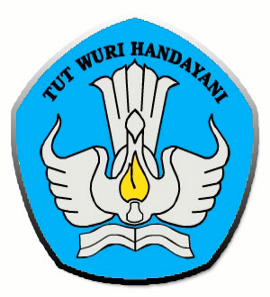 SILABUS MATA PELAJARAN SEKOLAH MENENGAH ATAS/MADRASAH ALIYAH (SMA/MA)MATA PELAJARANSOSIOLOGIKEMENTERIAN PENDIDIKAN DAN KEBUDAYAANJAKARTA, 2016DAFTAR ISIDAFTAR ISI	iI. 	PENDAHULUAN	1A.	Rasional	1B.	Kompetensi Setelah Mempelajari Ilmu Pengetahuan Sosial di Pendidikan Dasar dan Pendidikan Menengah	2C.	Kompetensi Setelah Mempelajari Mata Pelajaran Sosiologi 
di Sekolah Menengah Atas/Madrasah Aliyah	4D.	Kerangka Pengembangan Kurikulum Mata Pelajaran Sosiologi Sekolah Menengah Atas/Madrasah Aliyah	4E.	Pembelajaran dan Penilaian	7F.	Kontekstualisasi Pembelajaran Sesuai dengan Kondisi 
Lingkungan dan Peserta Didik	11II.	KOMPETENSI DASAR, MATERI PEMBELAJARAN, DAN KEGIATAN PEMBELAJARAN	12 A.	Kelas X	12B.	Kelas XI	15C.	Kelas XII	20I. PENDAHULUANRasionalPembelajaran membutuhkan silabus yang handal, terumuskan dengan jelas dan sekaligus terbuka untuk selalu dikembangkan sesuai kebutuhan jaman. Dirancang berdasarkan Kurikulum 2013, silabus ini memuat di dalamnya materi-materi pembelajaran dan proses pembelajaran untuk menerjemahkan tujuan Kurikulum 2013 dalam praktik pembelajaran. Silabus ini dipergunakan sebagai acuan bagi guru Sosiologi dalam proses pembelajaran untuk mencapai kompetensi peserta didik sebagaimana diharapkan. Silabus Sosiologi SMA ini dirancang untuk tujuan itu, memuat di dalamnya kompetensi yang diharapkan, kerangka pengembangan, ruang lingkup materi, proses pembelajaran, penilaian, dan rangkaian semua itu dimuat dalam tabel panduan pembelajaran. Mengacu pada silabus ini, proses pembelajaran diharapkan mampu menghasilkan peserta didik berpengetahuan, berketerampilan, memiliki sikap religius dan etika sosial yang tinggi dalam mengembangkan diri dan berpartisipasi dalam kehidupan masyarakat. Paradigma pembangunan kini telah bergeser dari pembangunan berbasis Sumber Daya Alam (SDA) menuju pembangunan Sumber Daya Manusia (SDM) dalam rangka pembentukan peradaban baru memasuki abad 21. Pendidikan nasional melalui pengembangan Kurikulum 2013 diarahkan untuk menopang transformasi pembangunan yang membutuhkan dukungan SDM yang berpengetahuan, berkemampuan kreatif, dan berkepribadian budaya bangsa serta berwawasan luas dalam pergaulan dunia. Untuk itu, Kurikulum 2013 dikembangkan secara khusus untuk mempersiapkan generasi baru penerus bangsa yang berkualitas sebagai warga negara yang berpengetahuan, berketerampilan, memiliki sikap religius dan etika sosial yang tinggi guna menopang pembangunan bangsa dan peradaban dunia. Dengan begitu, pelaksanaan Kurikulum 2013 diharapkan mampu membangun kehidupan bangsa di masa kini dan masa depan menuju pembangunan manusia yang semakin berkualitas. Sebagaimana digambarkan di atas, kualitas kepribadian sebagai manusia dewasa dan warga negara yang mandiri, berpengetahuan, berketerampilan, dan memiliki sikap religius dan etika sosial yang tinggi merupakan kualitas manusia yang hendak dicapai dari pelaksanaan Kurikulum 2013. Kualitas pembangunan manusia itu dicapai dengan mengembangkan pengetahuan, meningkatkan keterampilan dan menumbuhkan sikap religius dan etika sosial yang tinggi di kalangan peserta didik melalui proses pendidikan. Kurikulum 2013 ini bersifat progresif menegaskan adanya perubahan dalam cara pandang pembangunan dan manusia. Kurikulum ini mengukuhkan sentralitas manusia dalam pendidikan. Sehubungan dengan itu, mengikuti Kurikulum 2013 ini, pembelajaran Sosiologi mengakomodasi pandangan-pandangan baru dalam disiplin Sosiologi dari semula diposisikan sebagai disiplin ilmu yang kaku hanya menekankan pada dimensi kognisi menuju disiplin ilmu yang bersifat kritis dan emansipatoris. Pembelajaran Sosiologi memiliki dimensi konseptual dan sekaligus praktis serta memperkuat komitmen nilai. Tujuan pembelajaran Sosiologi di sini diarahkan untuk menumbuhkan kualitas berpikir yang mampu mendorong keterlibatan peserta didik dalam dunia publik. Dengan kata lain, pembelajaran Sosiologi mementingkan penguasaan pengetahuan, nilai kemanusiaan dan keterlibatan sosial.Silabus ini disusun dengan format dan penyajian/penulisan yang sederhana sehingga mudah dipahami dan dilaksanakan oleh guru. Penyederhanaan format dimaksudkan agar penyajiannya lebih efisien, tidak terlalu banyak halaman namun lingkup dan substansinya tidak berkurang, serta tetap mempertimbangkan tata urutan (sequence) materi dan kompetensinya. Penyusunan silabus ini dilakukan dengan prinsip keselarasan antara ide, desain, dan pelaksanaan kurikulum; mudah diajarkan oleh guru (teachable); mudah dipelajari oleh peserta didik (learnable); terukur pencapainnya (measurable), dan bermakna untuk dipelajari (worth to learn) sebagai bekal untuk kehidupan dan kelanjutan pendidikan peserta didik. Silabus ini bersifat fleksibel, kontekstual, dan memberikan kesempatan kepada guru untuk mengembangkan dan melaksanakan pembelajaran, serta mengakomodasi keungulan-keunggulan lokal. Atas dasar prinsip tersebut, komponen silabus mencakup kompetensi dasar, materi pembelajaran, dan kegiatan pembelajaran. Uraian pembelajaran yang terdapat dalam silabus merupakan alternatif kegiatan yang dirancang berbasis aktivitas. Pembelajaran tersebut merupakan alternatif dan inspiratif sehingga guru dapat mengembangkan berbagai model yang sesuai dengan karakteristik masing-masing mata pelajaran. Dalam melaksanakan silabus ini guru diharapkan kreatif dalam pengembangan materi, pengelolaan proses pembelajaran, penggunaan metode dan model pembelajaran, yang disesuaikan dengan situasi dan kondisi masyarakat serta tingkat perkembangan kemampuan peserta didik.Kompetensi Setelah Mempelajari Ilmu Pengetahuan Sosial di Pendidikan Dasar dan Pendidikan Menengah Ilmu Pengetahuan Sosial (IPS) menjadi salah satu mata pelajaran di pendidikan dasar (SD/MI dan SMP/MTs), sedangkan di pendidikan menengah (SMA/MA) IPS dikenal sebagai kelompok peminatan bersama-sama dengan peminatan MIPA; Bahasa dan Budaya. IPS di pendidikan dasar khususnya SD, bersifat terpadu-integreted karena itu pembelajarannya tematik. Pada kelas rendah (I,II dan III) IPS dipadukan dengan mata pelajaran Bahasa Indonesia, Pendidikan Pancasila dan Kewarganegaraan, dan Matematika; pada SD/MI kelas tinggi (Kelas IV, V, dan VI) menjadi mata pelajaran yang berdiri sendiri.  Pada jenjang SMP/MTs, pembelajarannya bersifat terpadu-korelatif, secara materi konsep-konsep ilmu sosial dalam IPS belum terikat pada tema. Pada pendidikan menengah yaitu SMA/MA  IPS menjadi kelompok peminatan, yang di dalamnya terdiri atas mata pelajaran yang berdiri sendiri (monodisipliner) yaitu Geografi, Sosiologi, Ekonomi, dan Sejarah.Setelah mengikuti pembelajaran IPS di pendidikan dasar dan kelompok peminatan Ilmu Pengetahuan Sosial di pendidikan menengah, peserta didik akan memiliki kemampuan sebagai berikut. Mengenal dan memahami konsep-konsep yang berkaitan dengan kehidupan masyarakat dan lingkungannya;Mengaplikasikan teori, pendekatan dan metode ilmu-ilmu sosial dan humaniora, dalam penelitian sederhana dan  mengomunikasikan secara lisan dan/atau tulisan sesuai dengan kaidah penulisan ilmiah dengan memanfaatkan teknologi informasi;Berpikir logis dan kritis, rasa ingin tahu, inkuiri, kreatif, inovatif, kolaboratif dan terampil menyelesaikan masalah dalam kehidupan masyarakat;Memahami dampak dari perkembangan ilmu pengetahuan terhadap perkembangan teknologi dan kehidupan manusia baik di masa lalu maupun potensi dampaknya di masa depan bagi dirinya, orang lain, dan lingkungannyaMemiliki komitmen dan  kesadaran  terhadap  nilai-nilai  sosial  dan kemanusiaan serta bangga menjadi warga negara Indonesia; danBerkomunikasi, bekerja sama, dan berdaya saing dalam masyarakat yang majemuk, di tingkat lokal, nasional, global.Kemampuan-kemampuan tersebut dapat dirumuskan menjadi tingkatan kompetensi kerja ilmiah pada setiap jenjang seperti gambar 2.Gambar 1. Peta Kerja Ilmiah IPS di Pendidikan Dasar dan Kelompok  Peminatan IPS di Pendidikan MenengahKompetensi Setelah Mempelajari Mata Pelajaran Sosiologi di Sekolah Menengah Atas/Madrasah AliyahKhusus dalam pembelajaran di SMA, kompetensi umum itu dicapai melalui pembelajaran terkait minat-minat khusus yang dikembangkan sesuai kebutuhan peserta didik dan orientasi pendidikan di Indonesia, termasuk di dalamnya melalui pembelajaran mata pelajaran Sosiologi. Lebih khusus dalam pembelajaran Sosiologi, kompetensi umum itu dicapai secara bertahap dalam tingkat perkembangannya mulai dari kelas X sampai kelas XII. Pencapaian kompetensi-kompetensi khusus tersebut digambarkan sebagai berikut.Gambar 2. Tingkatan Kompetensi Di SMASebagaimana dipaparkan dalam gambar di atas, pembelajaran Sosiologi di kelas X diharapkan peserta didik mampu menumbuhkan kesadaran individual dan sosial. Selanjutnya, di kelas XI diharapkan peserta didik dapat memiliki kepekaan dan kepedulian terhadap masalah-masalah sosial serta tanggungjawab pemecahan masalah sosial. Pada kelas XII, peserta didik diharapkan memiliki keberdayaan diri dan kemampuan untuk melakukan pemberdayaan komunitas. Kemudian, yang terakhir, setelah lulus dari SMA diharapkan peserta didik menjadi warga negara yang memiliki kesadaran sosial, kepekaan dan kepedulian terhadap kelestarian lingkungan hidup dan masalah-masalah sosial serta mampu mengatasi masalah dan melakukan pemberdayaan sosial di masyarakat.Kerangka Pengembangan Kurikulum Mata Pelajaran Sosiologi Sekolah Menengah Atas/Madrasah AliyahKompetensi sebagaimana diharapkan di atas selanjutnya diterjemahkan dalam kompetensi dasar yang kemudian dijadikan dasar acuan dalam praktik pembelajaran Sosiologi. Berdasarkan kompetensi yang hendak dicapai itu, praktik pembelajaran Sosiologi ditujukan pada penguasaan pengetahuan dalam praktik, atau praktik pengetahuan Sosiologi, untuk mengembangkan keterampilan sosial dan menumbuhkan sikap religiusitas dan etika sosial yang tinggi dalam pergaulan sosial di masyarakat. Sejalan dengan itu, proses pembelajaran Sosiologi dijalankan dengan menekankan pentingnya penguasaan pengetahuan Sosiologi yang berorientasi pada praktik untuk mengembangkan keterampilan sosial dan menumbuhkan sikap religius dan etika sosial sebagai wujud tanggung jawab peserta didik sebagai manusia dewasa dan warga negara terhadap masalah-masalah sosial di masyarakat. Secara keseluruhan, hal itu dimaksudkan untuk menumbuhkan kesadaran individual atau diri dan sosial peserta didik di tengah keragaman sosial atau pluralitas yang ada, menghormati perbedaan dan bersikap toleran terhadap perbedaan di tengah pluralitas masyarakat Indonesia.  Selain itu, kompetensi peserta didik untuk memiliki kepekaan dan kepedulian terhadap masalah-masalah sosial dan pemecahannya juga sangat ditekankan. Demikian pula, kompetensi peserta didik dalam mengatasi ketimpangan dan melakukan pemberdayaan komunitas juga penting ditekankan sebagai bentuk kepedulian dan keikutsertaan atau berpartisipasi dalam pemecahan masalah-masalah sosial. Tabel 1Kompetensi Inti Jenjang SMA/MAKompetensi Sikap Spiritual dan Sikap Sosial, dicapai melalui pembelajaran tidak langsung (Indirect Teaching) yaitu keteladanan, pembiasaan, dan budaya sekolah, dengan memperhatikan karkateristik mata pelajaran serta kebutuhan dan kondisi peserta didik. Penumbuhan dan pengembangan Kompetensi Sikap dilakukan sepanjang proses pembelajaran berlangsung dan dapat digunakan sebagai pertimbangan guru dalam mengembangkan karakter peserta didik lebih lanjut.Utuk mencapai kompetensi, mata pelajaran Sosiologi di SMA dikembangkan memuat di dalamnya materi-materi pembelajaran berorientasi pada penumbuhan kesadaran individual dan sosial, kepekaan dan kepedulian terhadap masalah-masalah sosial dan tanggungjawab pemecahan masalah sosial, dan kemampuan untuk melakukan pemberdayaan komunitas. Ruang lingkup materi ini secara keseluruhan mencerminkan tingkatan perkembangan penguasan pengetahuan, keterampilan dan sikap yang didapatkan peserta didik.  Secara keseluruhan ruang lingkup materi itu dapat digambarkan sebagai berikut.Gambar 3. Lingkup MateriSebagaimana digambarkan di atas, penumbuhan kesadaran individual dan sosial di kelas X ditekankan pada pembelajaran materi-materi berkaitan tentang individu, hubungan antar individu, kelompok, hubungan antar kelompok, hubungan  sosial, lembaga sosial, heterogenitas atau keanekaragaman sosial, penghormatan terhadap hiterogenitas sosial. Sementara itu, kepekaan, kepedulian dan tanggungjawab pemecahan masalah sosial di kelas XI ditekankan pada pembelajaran materi-materi berkaitan dengan masalah-masalah sosial, konflik, kekerasan, perdamaian,  dan kohesi sosial. Sedangkan, kemampuan melakukan pemberdayaan sosial ditekankan dalam materi-materi pokok antara lain tentang globalisasi, perubahan sosial, ketimpangan sosial dan pemberdayaan komunitas di kelas XII.  Selain itu, diberikan pula materi tentang metode penelitian sosial di kelas X yang  selanjutnya bisa dipergunakan untuk melakukan penelitian berorientasi pemecahan masalah di kelas XI dan untuk melakukan penelitian berorientasi pada pemberdayaan komunitas di kelas XII. Dengan demikian keseluruhan jenjang mulai dari kelas X sampai kelas XII diberikan materi-materi pembelajaran berkaitan dengan kemampuan melakukan penelitian sosial. Pembelajaran dan Penilaian1. PembelajaranPembelajaran dalam mata pelajaran Sosiologi lebih menekankan praktik pengetahuan Sosiologi dari pada Sosiologi sebagai pengetahuan semata. Hal itu khususnya diarahkan pada penguasaan pengetahuan Sosiologi untuk memecahkan masalah sosial. Melalui praktik pengetahuan itu diharapkan akan tumbuh sikap religiusitas dan etika sosial dalam hal tanggungjawab peserta didik terhadap permasalahan sosial di sekitarnya. Dalam praktiknya, pembelajaran itu dijalankan dengan tekanan yang berbeda-beda untuk tiap jenjang atau masing-masing kelas. Kelas X menekankan pada praktik pengetahuan Sosiologi untuk tumbuhnya kesadaran diri dan tanggungjawab sosial. Sedangkan Kelas XI menekankan pada praktik pemecahan masalah sosial. Selanjutnya, proses pembelajaran yang menekankan pemberdayaan sosial dilakukan di kelas XII. Dalam hal ini, muatan materi dan proses pembelajaran masing-masing jenjang itu dijalankan sesuai tingkat perkembangan peserta didik sebagai orang dewasa dan warga negara.Satu hal penting ditekankan dari proses pembelajaran ini adalah bahwa pembelajaran yang dijalankan tidak hanya memperkenalkan pengetahuan Sosiologi dalam konsepsi-konsepsi atau teori-teorinya yang abstrak dan bersifat hafalan. Melainkan, lebih menekankan dimensi afeksi, atau kepedulian dan keterikatan peserta didik terhadap permasalahan sosial yang dihadapi dan didorong menggunakan pengetahuan Sosiologi untuk memecahkan masalah sosial. Sebagai contoh, di kelas XI, misalnya, kepedulian terhadap konflik dan perlunya mengatasi konflik, membangun perdamaian dan pembangunan komunitas dikembangkan. Demikian pula, kepedulian dan tanggungjawab mengatasi ketimpangan dan melakukan pemberdayaan komunitas dilakukan di kelas XII. Melalui praktik pembelajaran semacam itu, tumbuhnya sikap religius dan etika sosial di kalangan peserta didik berlangsung bukan dari indoktrinasi nilai, tetapi lebih bersumber dari hikmah pembelajaran dari praktik pengetahuan yang dilakukan. Ketika mendapati perdamaian, atau kesepakatan terhadap sesuatu nilai univiersal bisa dicapai di tengah masyarakat, misalnya, akan tumbuh sikap religius dan saling menghormati antar sesama manusia atau keberagaman. Penanaman nilai bersifat indoktrinasi hanya akan menghasilkan peserta didik yang eksklusif dan tidak menghargai keberagaman. Sebaliknya, pendidikan berbasis praktik atau hikmah pembelajaran akan menghasilkan anak didik yang lebih terbuka, toleran dan semakin berkembang kapasitasnya. Etika sosial di sini berkembang sejalan dengan pemahaman terhadap identitas diri dan keragaman sosial dalam kehidupan sosial di masyarakat. Proses pembelajaran yang menekankan pada praktik pengetahuan Sosiologi ini membutuhkan pendekatan pembelajaran khusus. Peran guru sangat penting untuk mendorong tumbuhnya rasa ingin tahu peserta didik dan sikap terbuka serta kritis dan responsif terhadap permasalahan sosial. Salah satu pendekatan pembelajaran yang sesuai dengan orientasi Kurikulum 2013 yaitu  pendekatan proses keilmuan, atau saintifik, melalui tahapan proses pembelajaran berikut; mengamati, menanya, mengumpulkan informasi, menalar atau mengasosiasi, dan mengomunikasikan. Namun demikian, tidak menutup kemungkinan guru untuk mengembangkan pendekatan lain yang berkesesuaian dengan proses pembelajaran peserta didik aktif dan partisipatoris atau reflektif kritis dan emansipatoris. Pembelajaran tersebut dapat dilihat pada bagan berikut ini.Gambar 4. Pendekatan dan Model PembelajaranPembelajaran yang hanya mengandalkan pengetahuan empirik dan positivistik (atau hanya bersifat hafalan), akan cenderung menghasilkan pengetahuan bersifat faktual dan prosedural (mekanis dan tidak kreatif), dan miskin dimensi nilai dan etik. Di sisi lain, proses pembelajaran yang hanya mengandalkan pengetahuan emansipatoris saja akan cenderung menekankan aktivisme sosial, namun kemudian kurang bersifat konstruktif dan kurang berwawasan keilmuwan. Sebaliknya, proses pembelajaran yang bersifat kritis dan emansipatoris akan cenderung menghasilkan pengetahuan berdimensi praktis dan beorientasi pada pilihan-pilihan etik dalam melakukan tindakan. Untuk mendukung proses pembelajaran ini, model-model pembelajaran yang sesuai perlu dikembangkan dan dipraktikkan dalam proses pembelajaran. Setidaknya terdapat tiga (3) model pembelajaran yang layak untuk dipertimbangkan, yaitu: Model pembelajaran berbasis keingintahuan (inquire-based learning), tidak hanya menekankan perolehan atau penemuan jawaban-jawaban atas keingintahuan peserta didik saja. Melainkan, lebih dari itu, juga mendorong aktivitas peserta didik melakukan penelusuran, pencarian (searching), penemuan, penelitian dan pengembangan penelitian dan analisis sosial lebih lanjut. Model pembelajaran berbasis pemecahan masalah (problem solving-based learning),  secara khusus diselenggarakan berbasis masalah di masyarakat. Berpijak pada masalah-masalah yang ada, peserta didik didorong untuk mengamati, meneliti dan mengkaji serta memecahkan masalah-masalah sehingga memperkaya pemahaman dan pengetahuan mereka. Selain bertujuan untuk mendapatkan pengetahuan khusus terkait masalah yang ada, model ini juga dikembangkan untuk menumbuhkan kepedulian dan rasa tanggungjawab peserta didik terhadap pemecahan masalah sosial. Model pembelajaran berbasis proyek (project-based learning), merupakan proses pembelajaran yang menjadikan kegiatan proyek sebagai obyek studi sekaligus sarana belajar. Sebagai obyek studi, dilakukan ketika kegiatan proyek dijadikan sumber pengetahuan dalam proses belajar. Tahapan-tahapan kegiatan dalam proyek, mulai dari penentuan masalah, perencanaan, implementasi, monitoring dan evaluasi, serta identifikasi hasil-hasil yang dicapai dan rekomendasi untuk kegiatan proyek berikutnya. Di sini dilihat sebagai siklus aktivitas yang bisa dijadikan sumber pengetahuan dalam proses pembelajaran.2. PenilaianKurikulum 2013 mengedepankan capaian kompetensi yang utuh. Hal itu akan berimplikasi pada perlunya sistem penilaian yang utuh atau integral pula. Kompetensi integral tersebut mencakup tiga aspek penting yaitu; penguasaan pengetahuan, pengetahuan dalam praktik atau keterampilan, dan perubahan sikap.Sistem penilaian utuh atau integral di atas menekankan pentingnya penilaian berkesinambungan atau berangkaian antara aspek penguasaan pengetahuan, praktik pengetahuan atau keterampilan sosial, sikap religiusitas dan etika sosial. Penilaian terhadap ketiga aspek atau dimensi itu dilakukan dengan menggunakan metode penilaian yang mencerminkan kualitas ketiga aspek.Penilaian terhadap aspek sikap religius (KI-1) dan etika sosial (KI-2) dapat dilakukan pada saat proses pembelajaran berlangsung (ongoing-test) maupun bisa juga sesudah proses pembelajaran berlangsung (post-test), atau secara formal. Penilaian pada saat pembelajaran berlangsung, atau secara informal, dilakukan sebagai bagian dari interaksi guru dan peserta didik, atau peserta didik dengan peserta didik lainnya, dan dilakukan penilaian atas sikap menurut persepsi atau pandangan guru dan antar peserta didik. Dalam memberikan penilaian, guru penting melakukan pembentukan situasi untuk merepresentasikan sikap generik yang dimiliki peserta didik terkait kedua aspek dan dimensi sikap tersebut. Sementara itu, penilaian sesudah proses pembelajaran berlangsung, atau secara formal, guru melakukan penilaian seperti dilakukan pada penilaian konvensional  pada umumnya, yaitu melakukan penilaian formal. Penilaian dilakukan secara tertulis terhadap hasil pembelajaran sebagaimana tercermin pada terbentuknya sikap yang bisa diukur atau terukur dari instrumen penilaian  yang digunakan terkait pembentukan sikap.Hal yang sama juga bisa dilakukan dalam memberikan penilaian terhadap aspek penguasaan pengetahuan. Dalam hal ini, metode penilaian bersifat formal, atau ujian formal, atau sesudah proses pembelajaran usai lebih tepat digunakan. Penilaian dilakukan terhadap penguasaan pengetahuan peserta didik setelah proses pembelajaran selesai. Berbeda dengan penilaian terhadap kedua aspek di atas, penilaian terhadap aspek praktik pengetahuan atau keterampilan sosial akan lebih tepat bila menggunakan kombinasi keduanya; yaitu metode informal dan ujian formal. Penilaian informal dilakukan dengan mengamati atau melihat performa atau unjuk kebolehan keterampilan sosial peserta didik sebagai bentuk penguasaan pengetahuan dalam praktik. Misalnya ditunjukkan dalam praktik mediasi, resolusi konflik, keahlian berkomunikasi, melakukan pemecahan masalah, dan sebagainya. Sedangkan penilaian bersifat formal bisa dilakukan terhadap kualitas praktik pengetahuan atau keterampilan yang diharapkan sesuai kompetensi, seperti misalnya dalam hal kemampuan memecahkan masalah.Penggunaan instrumen atau alat penilaian bisa dilakukan pada saat sebelum proses pembelajaran dimulai (pre-test), pada saat pembelajaran berlangsung (ongoing-test), dan pada saat pembelajaran telah selesai (post-test), tergantung pada metode penilaian yang digunakan. Penilaian pada saat proses pembelajaran sedang berlangsung akan lebih tepat jika menggunakan ketiganya, terutama untuk menilai kemajuan belajar peserta didik (progress learning). Sementara, metode penilaian sesudah proses pembelajaran usai, atau menggunakan ujian tertulis, akan lebih tepat jika menggunakan instrumen tertulis yang diberikan pada saat ujian tertulis. Penilaian tertulis maupun tidak tertulis bisa digunakan untuk menilai aspek penguasaan pengetahuan, praktik pengetahuan, performa peserta didik, praktik lapangan, kegiatan proyek, portofolio, dan sebagainya.Kontekstualisasi Pembelajaran Sesuai dengan Kondisi Lingkungan dan Peserta DidikKegiatan Pembelajaran pada silabus ini dapat disesuaikan dan diperkaya dengan konteks daerah atau satuan pendidikan, serta konteks global untuk mencapai kualitas optimal hasil belajar pada peserta didik terhadap kompetensi dasar. Kontekstualisasi pembelajaran tersebut dilakukan agar peserta didik tetap berada pada budayanya, mengenal dan mencintai alam dan sosial di sekitarnya, dengan perspektif global sekaligus menjadi pewaris bangsa sehingga akan menjadi generasi tangguh dan berbudaya Indonesia.    Berlandaskan prinsip ini, pembelajaran Sosiologi perlu dikontekstualisasikan dengan situasi dan tingkat perkembangan lingkungan, keragaman masyarakat, dan daerah sehingga peserta didik mampu beradaptasi dengan perubahan sosial yang berlangsung di masyarakat. Selain dengan itu diharapkan peserta didik memiliki kepekaan dan kepedulian terhadap lingkungan sekitar, juga diharapkan mampu memberikan kontribusi pada kemajuan masyarakat dan perkembangan peradaban. II. KOMPETENSI DASAR, MATERI PEMBELAJARAN, DAN
KEGIATAN PEMBELAJARANA.	Kelas XAlokasi waktu: 3 jam pelajaran/mingguKompetensi Sikap Spiritual dan Kompetensi Sikap Sosial dicapai melalui pembelajaran tidak langsung (indirect teaching)  pada pembelajaran Kompetensi Pengetahuan dan Kompetensi Keterampilan melalui keteladanan, pembiasaan, dan budaya sekolah dengan memperhatikan karakteristik mata pelajaran, serta kebutuhan dan kondisi peserta didik. Penumbuhan dan pengembangan kompetensi sikap dilakukan sepanjang proses pembelajaran berlangsung, dan dapat digunakan sebagai pertimbangan guru dalam mengembangkan karakter peserta didik lebih lanjut.Pembelajaran untuk Kompetensi Pengetahuan dan Kompetensi Keterampilan sebagai berikut ini.B.	Kelas XIAlokasi waktu: 4 jam pelajaran/minggu Kompetensi Sikap Spiritual dan Kompetensi Sikap Sosial dicapai melalui pembelajaran tidak langsung (indirect teaching)  pada pembelajaran Kompetensi Pengetahuan dan Kompetensi Keterampilan melalui keteladanan, pembiasaan, dan budaya sekolah dengan memperhatikan karakteristik mata pelajaran, serta kebutuhan dan kondisi peserta didik. Penumbuhan dan pengembangan kompetensi sikap dilakukan sepanjang proses pembelajaran berlangsung, dan dapat digunakan sebagai pertimbangan guru dalam mengembangkan karakter peserta didik lebih lanjut.Pembelajaran untuk Kompetensi Pengetahuan dan Kompetensi Keterampilan sebagai berikut ini.C.	Kelas XIIAlokasi waktu: 4 jam pelajaran/minggu Kompetensi Sikap Spiritual dan Kompetensi Sikap Sosial dicapai melalui pembelajaran tidak langsung (indirect teaching)  pada pembelajaran Kompetensi Pengetahuan dan Kompetensi Keterampilan melalui keteladanan, pembiasaan, dan budaya sekolah dengan memperhatikan karakteristik mata pelajaran, serta kebutuhan dan kondisi peserta didik. Penumbuhan dan pengembangan kompetensi sikap dilakukan sepanjang proses pembelajaran berlangsung, dan dapat digunakan sebagai pertimbangan guru dalam mengembangkan karakter peserta didik lebih lanjut.Pembelajaran untuk Kompetensi Pengetahuan dan Kompetensi Keterampilan sebagai berikut ini.Aspek KompetensiKelas XKelas XIKelas XIISpiritual Menghayati dan mengamalkan ajaran agama yang dianutnyaMenghayati dan mengamalkan ajaran agama yang dianutnyaMenghayati dan mengamalkan ajaran agama yang dianutnyaSosial Menunjukkan perilaku jujur, disiplin,tanggung jawab, peduli (gotong royong, kerjasama, toleran, damai), santun, responsif dan proaktif, sebagai bagian dari solusi atas berbagai permasalahan dalam berinteraksi secara efektif dengan lingkungan sosial dan alam serta dalam menempatkan diri sebagai cerminan bangsa dalam pergaulan duniaMenunjukkan perilaku jujur, disiplin, tanggung jawab, peduli (gotong royong, kerjasama, toleran, damai), santun, responsif dan proaktif, sebagai bagian dari solusi atas berbagai permasalahan dalam berinteraksi secara efektif dengan lingkungan sosial dan alam serta dalam menempatkan diri sebagai cerminan bangsa dalam pergaulan duniaMenunjukkan perilaku jujur, disiplin, tanggung jawab, peduli (gotong royong, kerjasama, damai), santun, responsif dan proaktif, sikap sebagai bagian dari solusi atas berbagai permasalahan dalam berinteraksi secara efektif dengan lingkungan sosial dan alam serta dalam menempatkan diri sebagai cerminan bangsa dalam pergaulan dunia.Pengetahuan Memahami, menerapkan, menganalisis pengetahuan faktual, konseptual, prosedural berdasarkan rasa ingin tahunya tentang ilmu pengetahuan, teknologi, seni, budaya, dan humaniora dengan wawasan kemanusiaan, kebangsaan, kenegaraan, dan peradaban terkait penyebab fenomena dan kejadian, serta menerapkan pengetahuan prosedural pada bidang kajian yang spesifik sesuai dengan bakat dan minatnya untuk memecahkan masalahMemahami, menerapkan, dan menganalisis pengetahuan faktual, konseptual, prosedural, dan metakognitif berdasarkan rasa ingin tahunya tentang ilmu pengetahuan, teknologi, seni, budaya, dan humaniora dengan wawasan kemanusiaan, kebangsaan, kenegaraan, dan peradaban terkait penyebab fenomena dan kejadian, serta menerapkan pengetahuan prosedural pada bidang kajian yang spesifik sesuai dengan bakat dan minatnya untuk memecahkan masalahMemahami, menerapkan,  menganalisis dan  mengevaluasi pengetahuan faktual, konseptual, prosedural, dan metakognitif berdasarkan rasa ingintahunya tentang ilmu pengetahuan, teknologi, seni, budaya, dan humaniora dengan wawasan kemanusiaan, kebangsaan, kenegaraan, dan peradaban terkait penyebab fenomena dan kejadian, serta menerapkan pengetahuan prosedural pada bidang kajian yang spesifik sesuai dengan bakat dan minatnya untuk memecahkan masalahKeterampilan Mengolah, menalar, dan menyaji dalam ranah konkret dan ranah abstrak terkait dengan pengembangan dari yang dipelajarinya di sekolah secara mandiri, dan mampu menggunakan metode sesuai kaidah keilmuanMengolah, menalar, dan menyaji dalam ranah konkret dan ranah abstrak terkait dengan pengembangan dari yang dipelajarinya di sekolah secara mandiri, bertindak secara efektif dan kreatif, serta mampu menggunakan metode sesuai kaidah keilmuan Mengolah, menalar, menyaji, dan mencipta dalam ranah konkret dan ranah abstrak terkait dengan pengembangan dari yang dipelajarinya di sekolah secara mandiri serta bertindak secara efektif dan kreatif, dan mampu menggunakan metode sesuai kaidah keilmuanKompetensi DasarMateri PembelajaranKegiatan PembelajaranMemahami pengetahuan dasar Sosiologi sebagai ilmu pengetahuan yang berfungsi mengkaji gejala sosial di masyarakat. 4.1	Menalar suatu gejala sosial di lingkungan sekitar dengan menggunakan pengetahuan sosiologis Fungsi Sosiologi untuk mengenali gejala sosial di masyarakatSosiologi sebagai ilmu sosialRealitas sosial sebagai obyek kajianKehidupan sosial sebagai objektivitasGejala sosial (tindakan individu, tindakan kolektif, pengelompokkan sosial, interaksi antar individu dan kelompok sosial dalam kehidupan masyarakat)Mengamati  gejala sosial di masyarakat dari berbagai sumber pengetahuan Mengajukan pertanyaan-pertanyaan tentang apa, mengapa dan bagaimana mempraktikkan pengetahuan Sosiologi dalam mengkaji gejala dan memecahkan permasalahan sosial dalam kehidupan bermasyarakatMengidentifikasi dan menjelaskan gejala sosial dalam kehidupan bermasyarakat dari berbagai sumber pengetahuan dan hasil pengamatan  Memberikan arti (menjelaskan), merumuskan (mengidentifikasi, menganalisis), dan menyimpulkan hasil pengamatan untuk memperdalam pengenalan terhadap kehidupan sosial untuk menanamkan sikap jujur dan terbuka dalam mengahargai perbedaan sosial di masyarakatMenyampaikan hasil pengamatan dan kesimpulannya dalam diskusi kelas mengenai fungsi ilmu sosiologi3.2. Mengenali dan mengidentifikasi realitas individu, kelompok dan hubungan sosial di masyarakat. Mengolah realitas individu, kelompok dan hubungan sosial sehingga mandiri dalam memposisikan diri dalam pergaulan sosial di masyarakatIndividu, kelompok  dan hubungan sosialPembentukan identitas :       Diri/saya/individu dalam hubungan dengan orang lain/kamu/individu lainHubungan antar individu dalam pembentukan kelompok (kami/kita)Hubungan antara individu dengan kelompoknya (saya dan kami/kita)Hubungan antara diri/saya/individu dengan kelompok lain (mereka)hubungan antar kelompok (kami/ kita  dan mereka)perlunya institusi atau lembaga sosial untuk terciptanya tatanan dan tertib sosialMengamati berbagai bentuk hubungan sosial antar individu dan antar kelompok di dalam bermasyarakat Mengkaji hubungan sosial antar individu dan antar kelompok untuk memahami kehidupan sosial dalam bermasyarakatMengajukan pertanyaan-pertanyaan kritis dan mendiskusikan hasil pengamatan dan kajian tentang berbagai bentuk hubungan sosial antar individu dan antar kelompok serta proses pembentukan kelompok dengan rumusan pertanyaan yang sudah dikembangkan Melakukan wawancara kepada individu atau kelompok yang ada di satuan pendidikan dan lingkungan sekitar  terkait hubungan sosial antar individu dan antar kelompok Menganalisis hasil  wawancara mengenai hubungan sosial  antar individu dan antar kelompok dengan menggunakan konsep-konsep dasar SosiologiMenemukan konsep dasar Sosiologi berdasarkan hasil pengamatan dan analisis tentang hubungan sosialMenyimpulkan hasil temuan mengenai konsep dasar Sosiologi sebagai dasar untuk memahami hubungan sosial antar individu, antara individu dan kelompok  serta antar kelompok untuk menumbuhkan sikap jujur dan terbuka dalam menghargai perbedaan sosial di masyarakatMemaparkan hasil  pengamatan tentang hubungan sosial dan mendiskusikannya untuk mendalami konsep dasar Sosiologi baik secara individual mau pun berkelompokMenerapkan konsep-konsep dasar Sosiologi untuk memahami ragam gejala sosial di  masyarakat.4.3. Mengaitkan realitas sosial dengan menggunakan konsep-konsep dasar Sosiologi untuk mengenali berbagai gejala sosial di masyarakat. Ragam gejala sosial dalam masyarakatPerbedaan sosial, perbedaan individu, perbedaan antar kelompok,multidimensi identitas dalam diri subyek individual maupun kelompok,heterogenitas sosial dalam kehidupan masyarakatPenghargaan, atau penghormatan, terhadap keanekaragaman atau hiterogenitas sosialMengamati ragam gejala sosial di masyarakat sekitar Mengajukan berbagai pertanyaan terkait hasil pengamatan berbagai gejala sosial dalam untuk memahami hubungan sosial di masyarakatMendiskusikan berbagai pertanyaan dengan mengaitkan kecenderungan gejala sosial di masyarakat sebagai akibat dari hubungan sosial  Melakukan survey di masyarakat setempat  tentang berbagai gejala sosial melalui observasi, wawancara, dan kuesioner dengan menggunakan panduan yang telah dipersiapkan sebelumnya Menganalisis data dari hasil survei mengenai ragam gejala sosial di  masyarakat dengan mengaitkan konsep dasar Sosiologi untuk memahami hubungan sosial dalam  kehidupan kelompok dan masyarakat Menentukan sikap dalam mengkritisi berbagai gejala sosial dan mengajukan pendapat dan atau jalan keluar atas berbagai gejala sosial yang ada sebagai bentuk tanggungjawab sosial dalam kehidupan kelompok dan masyarakat dalam rangka mengembangkan sikap jujur dan terbuka dalam menghargai perbedaan sosial di masyarakatMengomunikasikan pendapat secara individu dan atau kelompok berdasarkan hasil survey mengenai berbagai gejala sosial terkait  hubungan sosial dan pembentukan kelompok di masyarakat3.4. Memahami berbagai metode penelitian sosial yang sederhana untuk mengenali gejala sosial di masyarakat4.4. Melakukan penelitian sosial yang sederhana untuk mengenali ragam gejala sosial dan hubungan sosial di masyarakatMetode Penelitian Sosial Metode penelitian sosialMerancang penelitianMerumuskan pertanyaanTeknik pengumpulan dataMengolah dan menganalisis dataMerumuskan dan menyajikan hasil penelitianMelakukan kajian pustaka tentang  metode-metode penelitian sosial sebagai persiapan untuk merancang penelitian sederhana mengenai berbagai gejala sosial yang terjadi dalam kehidupan di masyarakatMendiskusikan dan merumuskan pertanyaan terkait metode penelitian sosial yang akan digunakan dalam penelitian sederhana tentang berbagai gejala sosial di masyarakatMenyusun rancangan penelitian sederhana  tentang berbagai gejala sosial  terkait dengan hubungan sosial dan pembentukan kelompok dengan mengikuti langkah-langkah penelitian, yaitu penetapan  topik, latar belakang, permasalahan, tujuan, metode, dan instrumen penelitian (pedoman wawancara, kuesioner,  dan pedoman observasi).Melakukan penelitian sederhana dengan menggunakan teknik wawancara, kuesioner, observasi, dan kajian dokumen atau kajian pustaka tentang ragam gejala sosial dalam masyarakat Menentukan topik penelitian, metode penelitian, jenis data yang terkait dengan teknik pengumpulan data dan analisis data tentang gejala sosial di masyarakatMengolah data, menganalisis dan menyimpulkan  data hasil penelitian  tentang berbagai gejala sosial di masyarakat untuk memperkuat sikap jujur dan terbuka dalam menghargai perbedaan sosial di masyarakat Menyusun laporan hasil penelitian dengan mengikuti sistimatika penulisan ilmiahMenyajikan hasil  laporan dalam  berbagai bentuk, seperti tulisan/artikel, foto, gambar, tabel, grafik, dan audio-visual dengan tampilan yang menarik dan mudah dibaca. Kompetensi DasarMateri PembelajaranKegiatan Pembelajaran3.1. Memahami pengelompokan sosial di masyarakat dari sudut pandang dan pendekatan Sosiologis4.1. Menalar tentang terjadinya pengelompokan sosial di masyarakat dari sudut pandang dan pendekatan SosiologisPembentukan kelompok sosialDasar-dasar pembentukan kelompokBerbagai bentuk dan jenis kelompok-kelompok kepentingan di masyarakatKarakteristik khusus atau partikularisme dan eksklusivisme   kelompokMengamati  proses pembentukan kelompok  sosial di masyarakat Mengkaji dari berbagai sumber informasi tentang proses pembentukan kelompok sosial dalam masyarakatMenumbuhkan rasa ingin tahu tentang proses pembentukan  kelompok  sosial dan mendiskusikannya berdasarkan pengetahuan Sosiologi dengan berorientasi pada praktik pengetahuan untuk  menumbuhkan sikap religiositas dan etika sosialMengidentifikasi dan mengumpulkan data tentang ragam pengelompokkan sosial di masyarakat sekitar dari berbagai macam sumberMenganalisis data agar dapat mengklasifikasi ragam pengelompokkan sosial di masyarakat sekitar berdasarkan jenis dan bentuk pengelompokkan untuk menanamkan sikap kesadaran diri dan tanggung jawab publikMempresentasikan hasil diskusi tentang pembentukan kelompok sosial 3.2. Memahami permasalahan sosial dalam kaitannya dengan pengelompokan sosial dan kecenderungan eksklusi sosial di masyarakat dari sudut pandang dan pendekatan Sosiologis 4.2. Melakukan respon mengatasi permasalahan sosial yang terjadi di masyarakat dengan cara memahami kaitan pengelompokan sosial dengan kecenderungan eksklusi dan timbulnya permasalahan sosial Permasalahan sosial dalam masyarakat  Permasalahan sosial di masyarakatPartikularisme kelompok dan dilema pembentukan kepentingan publikBerbagai jenis permasalahan sosial di ranah publikDampak permasalahan sosial terhadap kehidupan publikPemecahan masalah sosial untuk mencapai kehidupan publik yang lebih baikMengenali berbagai permasalahan sosial yang ada di masyarakat sekitarMenumbuhkan rasa ingin tahu tentang berbagai permasalahan sosial di masyarakat (kemiskinan, kriminalitas, kekerasan, kesenjangan sosial-ekonomi, ketidakadilan) melalui contoh-contoh nyata dan mendiskusikannya dari sudut pandang pengetahuan Sosiologi  berorientasi pemecahan masalah yang menumbuhkan sikap religiositas dan etika sosialMelakukan survey di masyarakat setempat  tentang permasalahan sosial (kemiskinan, kriminalitas, kesenjangan sosial-ekonomi, ketidakadilan) melalui observasi, wawancara, dan kajian dokumen/literatur  dengan menggunakan panduan yang telah dipersiapkan sebelumnyaMenginterpretasi data hasil survey tentang permasalahan sosial (kemiskinan, kriminalitas, kekerasan, kesenjangan sosial ekonomi dan ketidakadilan) dikaitkan dengan konsep keragaman kelompok sosial sehingga tumbuh kesadaran diri untuk melakukan tanggung jawab publik atas permasalahan sosial yang ada di masyarakatMempresentasikan hasil  survey tentang permasalahan sosial dan pemecahannya sesuai hasil pengamatan3.3.  Memahami arti penting prinsip kesetaraan untuk menyikapi perbedaan sosial demi terwujudnya kehidupan sosial yang damai dan demokratis4.3.  Menerapkan prinsip-prinsip kesetaraan untuk mengatasi perbedaan sosial dan mendorong terwujudnya kehidupan sosial yang damai dan demokratisPerbedaan, kesetaraan dan harmoni sosial Partikularisme kelompok dan perbedaan sosial di masyarakatKesetaraan untuk mencapai kepentingan umum atau publikPerbedaan dan kesetaraan antar kelompok dalam kehidupan publikRelasi antar kelompok dan terciptanya keharmonisan sosial dalam kehidupan masyarakat atau publikMengamati perbedaan dan keragaman sosial yang ada di masyarakat sekitarMenumbuhkan rasa ingin tahu tentang perbedaan dan keragaman sosial dalam kehidupan masyarakat dan mendiskusikan tentang pemecahannya  berdasar prinsip-prinsip kesetaraan sebagai warga negara dalam upaya mewujudkan kehidupan masyarakat yang harmonisMelakukan wawancara dan atau mengisi kuesioner mengenai sikap terhadap perbedaan sosial  yang ada di masyarakat dan pemecahannya berdasar prinsip-prinsip kesetaraan sebagai warga negara untuk menciptakan kehidupan sosial yang harmonisMenganalisis hasil wawancara atau isian kuesioner mengenai sikap terhadap perbedaan sosial di masyarakat untuk menciptakan kehidupan masyarakat yang harmonis berdasarkan prinsip-prinsip kesetaraan sebagai warga negaraMerumuskan langkah-langkah dan strategi untuk menciptakan kehidupan sosial yang harmonis untuk  sikap kesadaran diri dan tanggung jawab publik di masyarakat berdasarkan hasil analisisMempresentasikan hasil diskusi tentang langkah-langkah dan strategi untuk menciptakan kehidupan sosial yang harmonis di masyarakatMerumuskan hasil diskusi untuk dijadikan bahan pembelajaran bersama dalam menyikapi dan menghormati perbedaan sosial dan tanggungjawab sosial dalam mendorong kehidupan masyarakat yang harmonis berdasar prinsip-prinsip kesetaraan sebagai warga negara3.4.  Memahami konflik sosial dan bagaimana melakukan respon untuk melakukan resolusi konflik demi terciptanya kehidupan yang damai di masyarakat4.4.  Memetakan konflik untuk mampu melakukan resolusi konflik dan menumbuh kembangkan perdamaian di masyarakatKonflik, kekerasan, dan perdamaianKonflik, kekerasan, dan perdamaian Pemetaan konflik (konteks, issu, pihak-pihak, dan dinamika)Akar masalah dan sebab-sebab terjadi konflik Resolusi konflik (pencegahan, kelola, rekonsiliasi, dan transformasi)Peran mediasi dan pihak ketiga dalam penyelesaian konflik dan menumbuhkan perdamaianMengamati gejala konflik dan kekerasan yang terjadi di masyarakat dan memahami perbedaan antara konflik dan kekerasan (kekerasan merupakan konflik yang tidak terselesaikan secara damai)Menumbuhkan rasa ingin tahu tentang sebab-sebab/latar belakang terjadinya konflik dan kekerasan sosial serta mendiskusikannya untuk mencapai penyelesaian tanpa kekerasanMengumpulkan data primer/sekunder tentang konflik dan kekerasan dalam masyarakat dan penyelesaian yang dilakukan warga masyarakatMengidentifikasi dampak kekerasan (fisik, mental, sosial) dari konflik dan kekerasan yang  terjadi di masyarakat dengan menggunakan contoh-contoh nyata dalam kehidupan sehari-hari yang ada di masyarakat setempatMenganalisis dan mendiskusikan penyelesaian konflik menggunakan metode-metode penyelesaian konflik (mediasi, negosiasi, rekonsiliasi dan transformasi konflik) dalam rangka mmembentuk kesadaran diri dan tanggung jawab publik untuk tercapainya perdamaian dan kehidupan sosial yang harmonis di masyarakat Mempresentasikan hasil diskusi tentang upaya penyelesaian konflik di masyarakatMerumuskan hasil diskusi untuk dijadikan bahan pembelajaran bersama dalam penyelesaian konflik dan kekerasan di masyarakat dengan menggunakan cara-cara damai tanpa kekerasan3.5.  Memiliki pengetahuan mengenai bagaimana melakukan pemecahan masalah untuk mengatasi permasalahan sosial, konflik dan kekerasan di masyarakat 4.5.  Melakukan penelitian sederhana berorientasi pada pemecahan masalah berkaitan dengan permasalahan sosial dan konflik yang terjadi di masyarakat sekitarIntegrasi dan reintegrasi sosial sebagai upaya pemecahan masalah konflik dan kekerasan Konflik bersifat kekerasan dan dampaknya terhadap perpecahan atau disintegrasi sosialPerdamaian dan integrasi atau kohesi sosialPemulihan (recovery), rehabilitasi, reintegrasi dan transformasi sosialReintegrasi dan koeksistensi sosial dalam kehidupan damai di masyarakatMengamati dan mendiskusikan upaya integrasi dan reintegrasi sosial untuk mewujudkan perdamaian dan kehidupan sosial yang harmonis di masyarakat Mengembangkan sikap kritis dan kepekaan terhadap konflik dan kekerasan yang terjadi di masyarakat untuk menemukan faktor pendorong dan penghambat tercapainya integrasi dan reintegrasi sosialMerancang penelitian sosial menggunakan metode pemetaan berkaitan dengan upaya integrasi dan reintegrasi sosial sebagai upaya menyelesaikan konflik dan  mewujudkan perdamaian dan kehidupan msyarakat yang harmonis melalui langkah-langkah seperti identifikasi kebutuhan , analisis kepentingan dan pemecahan masalah dengan mengajukan rekomendasi  Mengolah data, menganalisis dan menyimpulkan hasil pemetaan  tentang upaya integrasi dan reintegrasi sosial untuk memperkuat kesadaran diri dan tanggung jawab publik  sebagai upaya mewujudkan perdamaian dan kehidupan sosial yang harmonis di masyarakat Menyajikan hasil pemetaan tentang upaya integrasi dan reintegrasi sosial sebagai upaya penyelesaian konflik dan mewujudkan perdamaian dan kehidupan sosial yang harmonis di masyarakat dalam  berbagai bentuk, seperti laporan, tulisan/artikel, foto, gambar, tabel, grafik, dan audio-visual dengan tampilan yang menarik dan mudah dibaca. Merumuskan hasil diskusi untuk dijadikan bahan pembelajaran bersama dan menumbuhkan sikap serta tanggungjawab bersama dalam melakukan integrasi dan reintegrasi sosial untuk  mewujudkan kehidupan yang damai di masyarakat Kompetensi DasarMateri PembelajaranKegiatan Pembelajaran3.1. Memahami berbagai jenis dan faktor-faktor perubahan sosial serta akibat yang ditimbulkannya dalam kehidupan masyarakat. 4.1. Menalar berdasarkan pemahaman dari pengamatan dan diskusi tentang perubahan sosial dan akibat yang ditimbulkannyaPerubahan sosial dan dampaknya terhadap kehidupan masyarakatPerubahan sosial dan sebab-sebab terjadinya perubahan sosialPerubahan sosial dan perubahan hubungan antar individu dan antar kelompokPerubahan sosial dan dampaknya terhadap kesenjangan sosial di masyarakat Perubahan sosial, kemajuan masyarakat, dan perkembangan masyarakat menuju kehidupan masyarakat yang demokratis Mengamati  perubahan sosial yang terjadi di masyarakat sekitar untuk menumbuhkan sikap religiusitas dan tanggungjawab etika sosial dalam melakukan perubahan kearah yang lebih baik Mengkaji konsep perubahan sosial berkaitan dengan pengertian, penyebab dan dampaknya, baik yang negatif maupun yang positif, melalui berbagai contoh yang ada di masyarakat serta membandingkannya dengan pendapat para pengamat dan ahliMengedepankan sikap kritis dalam mendiskusikan tentang perubahan sosial dan dampaknya yang terjadi dalam kehidupan masyarakat setempat dengan menggunakan contoh-contoh nyata yang terjadi di dalam kehidupan masyarakat  Mengidentifikasi hasil diskusi tentang perubahan sosial dan dampaknya yang terjadi dalam kehidupan masyarakatMenganalisis realitas dan data  tentang perubahan sosial dan dampaknya terhadap kesenjangan sosial terjadi  di masyarakat untuk menanamkan sikap tanggug jawab sosial dalam mengatasi masalah Mempresentasikan hasil pengamatan dan pengkajian tentang perubahan sosial di masyarakat dan mengajukan solusi, atau rekomendasi, atau usulan,untuk mengatasi kesenjangan sosial secara demokratis untuk mencapai kemajuan masyarakat3.2. Memahami berbagai permasalahan sosial yang disebabkan oleh perubahan sosial ditengah-tengah pengaruh globalisasi4.2. Mengategorisasi berbagai permasalahan sosial yang disebabkan oleh globalisasi serta akibat-akibatnya dalam kehidupan nyata di masyarakat sehingga dapat merespon berbagai permasalahan sosial dan ketimpangan disebabkan proses globalisasiGlobalisasi dan perubahan komunitas lokalGlobalisasi dan dampaknya terhadap perubahan sosial di tingkat lokal atau komunitasBerbagai permasalahan sosial akibat perubahan sosial di tingkat lokal atau komunitas disebabkan globalisasiGlobalisasi dan dampak ketimpangan sosial di masyarakatStrategi dan berbagai pendekatan pemberdayaan untuk mengatasi ketimpangan sosial akibat globalisasiMengamati berbagai permasalahan akibat perubahan sosial  karena pengaruh globalisasi di komunitas dan masyarakat sekitarMelakukan kajian literature, atau referensi, buku, artikel, atau hasil analisis, tentang perubahan sosial dan permasalahan sosial di komunitas lokal sebagai akibat atau dampak globalisasiMengedepankan sikap kritis dalam mendiskusikan hasil pengamatan dan merumuskan pertanyaan-pertanyaan  berdasarkan hasil pengamatan berbagai permasalahan sosial terkait dampak globalisasi terhadap kehidupan komunitas lokalMengamati dan mengidentifikasi ketimpangan sosial sebagai dampak dari perubahan sosial di tengah globalisasi untuk menumbuhkan sikap empati dan etika tanggungjawab sosial atau publikMengkaji berbagai faktor penyebab ketimpangan sebagai akibat perubahan sosial di tengah globalisasi melalui studi literatur, atau referensiMerumuskan pertanyaan-pertanyaan  berdasarkan kaitan konsep dari studi literature atau referensi dengan reaitas sosial mengenai pengaruh perubahan sosial dan globalisasi terhadap ketimpangan sosial dalam masyarakat Mengidentifikasi masalah ketimpangan sosial yang terjadi di masyarakat sekitar  dengan sikap kritis dan kepekaan untuk pemecahan masalahMelakukan pengumpulan data terkait dengan masalah ketimpangan sosial di masyarakat sekitarMengolah data dan menganalisis ketimpangan sosial  berdasarkan hasil kajian dan pengumpulan dataMengajukan pendapat atau usulan tentang upaya mengatasi ketimpangan sosial di masyarakat sekitar berdasarkan hasil pengolahan data dan kajian dokumen untuk menumbuhkan sikap tanggung jawab sosial di masyarakatMempresentasikan hasil pengumpulan data dan usulan upaya mengatasi ketimpangan sosial di masyarakatMerumuskan usulan atau rekomendasi kelompok atau bersama tentang upaya mengatasi ketimpangan akibat perubahan sosial di tengah globalisasi3.3. Memahami faktor penyebab ketimpangan sosial dan pertautannya dengan perubahan sosial ditengah-tengah globalisasi4.3. Mengolah hasil kajian dan pengamatan tentang ketimpangan sosial sebagai akibat dari perubahan sosial ditengah-tengah globalisasiKetimpangan sosial sebagai dampak perubahan sosial di tengah globalisasiGlobalisasi dan dampaknya terhadap perubahan sosial di tingkat lokalBerbagai permasalahan sosial akibat perubahan sosial di tingkat lokal disebabkan globalisasiPenguatan posisi komunitas lokal dalam merespon perubahan sosial disebabkan globalisasiMenjalin relasi antar komunitas lokal untuk memperkuat posisi dalam merespon perubahan sosial yang disebabkan globalisasiMengamati ketimpangan sosial sebagai dampak dari perubahan sosial di tengah globalisasi untuk menumbuhkan sikap empati dan rasa saling menghargai diantara sesama manusia dan warga masyarakatMengkaji berbagai faktor penyebab ketimpangan sebagai akibat perubahan sosial di tengah globalisasi melalui studi dokumenMerumuskan pertanyaan-pertanyaan  berdasarkan kaitan dengan konsep dari studi dokumen  mengenai pengaruh perubahan sosial dan globalisasi terhadap ketimpangan sosial dalam masyarakat Mengidentifikasi masalah ketimpangan sosial yang terjadi di masyarakat sekitar  dengan sikap kritis dan kepekaan untuk pemecahan masalahMelakukan pengumpulan data terkait dengan masalah ketimpangan sosial di masyarakat sekitarMengolah data dan menganalisis ketimpangan sosial  berdasarkan hasil kajian dan pengumpulan dataMengajukan pendapat atau usulan tentang upaya mengatasi ketimpangan sosial di masyarakat sekitar berdasarkan hasil pengolahan data dan kajian dokumen untuk merangsang terbentuknya sikap tanggung jawab sosial di masyarakatMempresentasikan hasil pengumpulan data dan usulan upaya mengatasi ketimpangan sosial di masyarakatMerumuskan usulan atau rekomendasi kelompok atau bersama tentang upaya mengatasi ketimpangan akibat perubahan sosial di tengah globalisasi3.4. Memiliki pengetahuan bagaimana melakukan strategi pemberdayaan komunitas dengan mengedepankan nilai-nilai kearifan lokal di tengah-tengah pengaruh globalisasi4.4.Merancang, melaksanakan dan melaporkan aksi pemberdayaan komunitas dengan mengedepankan nilai-nilai kearifan lokal ditengah-tengah pengaruh globalisasi3.5.Mengevaluasi aksi pemberdayaan komunitas sebagai bentuk kemandirian dalam menyikapi ketimpangan sosial.4.5.Mengelaborasikan berbagai alternatif pemberdayaan sosial yang diperlukan untuk mengatasi ketimpangan sosial di masyarakatKearifan lokal dan pemberdayaan komunitas Pemberdayaan komunitas berbasis kepemilikan lokal dan partisipasi warga masyarakatPartisipasi masyarakat lokal, atau warga masyarakat,  dalam pemberdayaan masyarakat, atau perbaikan kehidupan sosial atau publikAktivitas pemberdayaan komunitasEvaluasi dan hikmah pembelajaran dari aktivitas pemberdayaan komunitas Mengamati praktik pemberdayaan komunitas untuk mengatasi ketimpangan dari sudut pandang kearifan lokal, kelestarian lingkungan dan pembangunan berkelanjutan untuk menumbuhkan kepekaan dan tanggungjawab terhadap pelestarian alam sebagai anugerah Tuhan. Merumuskan pertanyaan-pertanyaan berdasar hasil pengamatan tentang praktik pemberdayaan komunitas, atau menumbuhkan sikap kritis, dalam kaitan dengan masalah-masalah yang timbul, kelemahan dan kelebihannya dalam mengatasi ketimpangan sosial berdasar kearifan lokal, kelestarian lingkungan dan pembangunan berkelanjutanMerancang aksi pemberdayaan komunitas dengan menggunakan berbagai strategi dan pendekatan pemberdayaan masyarakat berdasar kearifan lokal, kelestarian lingkungan dan pembangunan berkelanjutanMelakukan praktik  aksi pemberdayaan komunitas yang berorientasi pada kearifan lokal, kelestarian lingkungan dan pembangunan berkelanjutan  dengan menggunakan berbagai metode (partisipasi, pembimbingan, dan sejenisnya) pada masyarakat di lingkungan setempatMengemukakan inisiatif, usulan, alternatif pemecahan masalah dan rekomendasi terkait dengan hasil analisis dan evaluasi tentang praktik aksi pemberdayaan komunitas berdasar kearifn lokal, kelestarian lingkungan dan pembangunan sosial untuk memperkuat tanggung jawab sosial Merumuskan hasil diskusi kelas dan hikmah pembelajaran yang bisa dipetik dari praktik aksi pemberdayaan komunitas dengan mengemukakan inisiatif, usulan, alternatif dan rekomendasi untuk perbaikan aksi pemberdayaan komunitas ke depan berorientasi pada penguatan kearifan lokal, kelestarian lingkungan dan pembangunan berkelanjutan 